ANALISIS KESELAMATAN DAN KESEHATAN KERJA PADA PT REFI CHEMICAL INDUSTRY YOGYAKARTASigit HardiyantoAbstrakPenelitian ini bertujuan untuk menganalisis bagaimana keselamatan Dan Kesehatan Kerja pada PT. Refi Chemical Industry Yogyakarta. Keselamatan Dan Kesehatan Kerja memiliki Sembilan indicator yaitu penyusunan mesin-mesin beserta kelengkapannya, sistem penerangan, kondisi peralatan kerja, penggunaan pelindung diri, prosedur kerja, suhu udara dan ventilasi, system pembuangan sampah dan limbah industry, sarana kesehatan tenaga kerja, pemeliharaan kesehatan tenaga kerja. Penelitian ini menggunakan data primer yang di peroleh dengan observas, wawancara, serta kuisioner yang disebarkan ke karyawan PT. Refi Chemical Industry Yogyakarta. Sampel yang digunakan dalam penelitian ini berjumlah 50 responden dengan teknik sensus. Analisis data dilakukan dengan menggunakan uji validitas, uji reabilitas, dan mean aritmatik. Dari hasil mean aritmatik, variable Keselamatan Dan Kesehatan Kerja memiliki rata-rata hitung sebesar 3,22 dalam kategori setuju. Rata-rata hitung tertinggi sebesar 3,41 terdapat pada indikator kondisi peralatan kerja, sedangkan rata-rata hitung terendah sebesar 2,91 pada indikator pemeliharaan kesehatan karyawan.Kata Kunci : Analisis, Keselamatan dan Kesehatan Kerja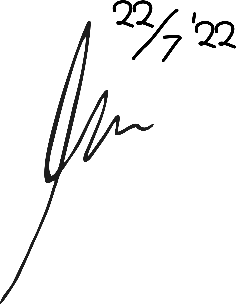 ANALYSIS OF OCCUPATIONAL SAFETY AND HEALTH IN PT REFI CHEMICAL INDUSTRY YOGYAKARTASigit HardiyantoAbstractThis study aims to analyze Occupational Health and Safety at PT. Refi Chemical Industry Yogyakarta. Occupational Health and Safety has nine indicators, namely the preparation of machines and their equipment, lighting systems, working equipment conditions, use of personal protective equipment, work procedures, air temperature and ventilation, waste and industrial waste disposal systems, health facilities for workers, health care for workers. . This study uses primary data obtained by observation, interviews, and questionnaires distributed to employees of PT. Refi Chemical Industry Yogyakarta. The sample used in this study amounted to 50 respondents with census techniques. Data analysis was performed using validity test, reliability test, and arithmetic mean. From the arithmetic mean, the Occupational Health and Safety variable has an average count of 3.22 in the agree category. The highest arithmetic average of 3.41 is found on the indicator of the condition of work equipment, while the lowest arithmetic average of 2.91 is on the indicator of employee health care.Keywords: Occupational Safety and Health